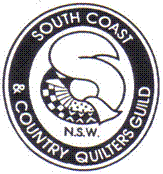 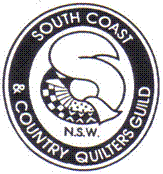 South Coast & Country Quilters’ Guild (NSW) Inc                                Group Membership – Cover Sheet   1 July 20___ – 30 June 20___Membership fee:	$15 (for each individual member of the group/club). Members of more than one quilting group only need to pay SCCQ membership at one of these groups. It is up to individual members to advise their group treasurers with which club the SCCQ fees will be included.Please supply a list of members in alphabetical order with their name, postal address, email address where applicable and whether they require a posted hard copy version of the Newsletter ($12 per year required), on the attached form.For those groups that maintain their membership details on an excel spreadsheet, you may forward a copy of that printout with this cover form, in lieu of completing a separate list as long as it includes all details as required on the membership form. Names and address are a requirement for insurance purposes. For membership enquiries, contact Gillian  Scerri. Email gi.equirest@gmail.comPlease make cheques payable to South Coast & Country Quilters’ Guild (NSW) IncPlease mail this group membership cover sheet and membership list (including individual members of the group who require a newsletter) with cheque to:SCCQ TreasurerPO Box 828Batemans Bay NSW 2536	Group Membership List – 20___/___		                      Name of Group…………………………………………………………………….PLEASE PRINT NAMES IN ALPHABETICAL ORDERGroup NameGroup AddressContact PersonContact PhoneEmail Address (Group Contact Person)When are meetings heldTime meetings are heldWhere are meetings heldMembership numbers @ $15Number of hardcopy Newsletters @$12Amount enclosedGROUP NAME:…………………………………………………………………………………………………………………………………….GROUP ADDRESS:………………………………………………………………………………………………………………………………..	…………………………………………………………………………………….	POST CODE: …………..…………CONTACT PERSON:……………………………………………………………………………..	PHONE: …………………………….EMAIL ADDRESS: …………………………………………………….(for receipt of group’s copy of the newsletter)When meetings are held:…………………………………………………………………………………………………………………….Time meetings are held:……………………………………………………………………………………………………………………..Where meetings are held:…………………………………………………………………………………………………………………..Number of memberships @$15.00 each: …………………………………………………………………………………………..Number of hard copy newsletters           @ $12.00 per person per year:…………………………………             Amount enclosed:	$............................NameAddressTelephoneEmailHard copy  Newsletter ($12 incl)